                                                                                               26-01-2023                              1. Κάνω  κάθετα τις πράξεις :● 0,13 +2,4 +260+46,84   ● 1.505+308+109,6+1.620,75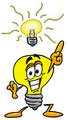 ● 739,9 – 82,951.520                     ● 1.520 - 678,49  2.   Ένα φορτηγό έκανε τρία ταξίδια. Στο α΄ έκανε 287,3χιλιόμετρα,                  στο β΄ έκανε 76 χιλιόμετρα λιγότερα από το α΄ και στο γ΄ έκανε 27,5 χιλιόμετρα περισσότερα από το β΄.  Πόσα χιλιόμετρα έκανε συνολικά ;( Λύνω το πρόβλημα, αφού κάνω πρώτα έναν πίνακα .)                                                                                                                                                                    Kάνω τις πράξεις στο τετράδιό μου .3.  Η  Ιωάννα αγόρασε ένα σκουφάκι αξίας 14€και 80λ. , ένα κασκόλ αξίας 11,15€ και ένα ζευγάρι γάντια αξίας 8€ και 50λ.α. Εκτιμώ πόσα χρήματα πλήρωσε συνολικά. β. Υπολογίζω με ακρίβεια πόσα χρήματα ξόδεψε.        Εκτιμώ: …………………………       Υπολογίζω με ακρίβεια : ……………………….        Σκουφάκι …………………………..                 Σκουφάκι …………………………..        Κασκόλ ……………………………..                  Κασκόλ ……………………………..  Γάντια ……………….……………..                    Γάντια ……………….……………..4.  Λύνω  με  το   « μυαλό » :  3,50 + 1,70 = _________    8,05  + 3,85 = _______     9,7 + 1,30 = ________   12 – 8,5 = ___________     11,65 – 5,25 = _______      10 –  7,5 =  ________     Περισσότερη εξάσκηση:1. Μετατρέπω τους δεκαδικούς αριθμούς σε δεκαδικά κλάσματα :  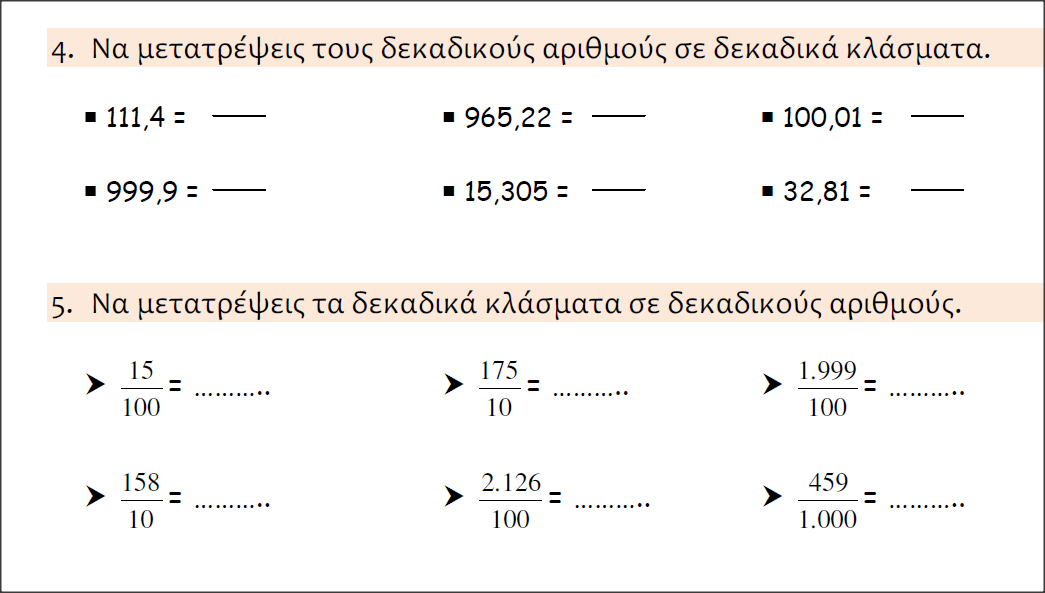 2. Μετατρέπω τα δεκαδικά κλάσματα σε δεκαδικούς αριθμούς :  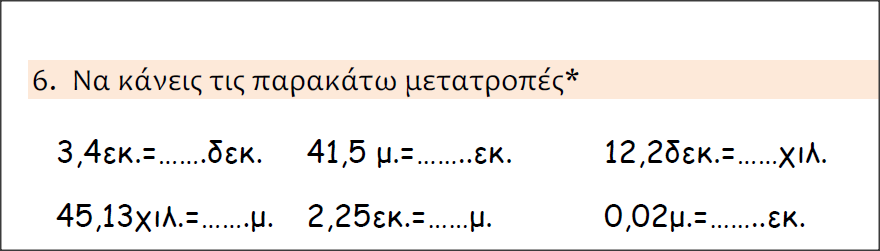 3. Κάνω τις μετατροπές : 	4.  Μετατρέπω τους συμμιγείς αριθμούς σε δεκαδικούς :  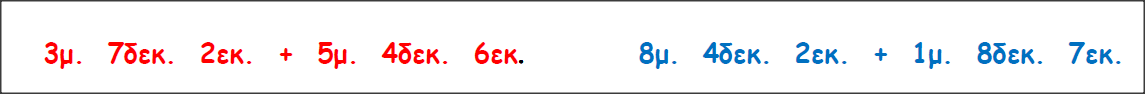                                     = ………..                                        = ……….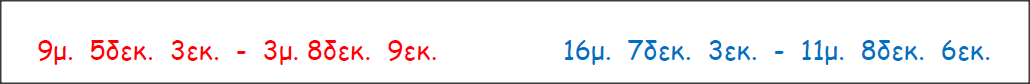                           = ………..                                        = ……….5.  Μετατρέπω τους ακέραιους  αριθμούς σε δεκαδικούς :  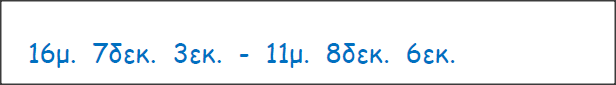                     = ………..                                        = ……….                    = ………..                                        = ……….  Ταξίδια                         Χιλιόμετρα α’ ταξίδι β’ ταξίδιγ’ ταξίδιΣύνολο 